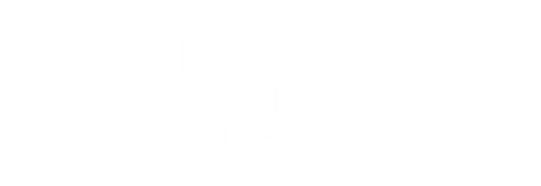 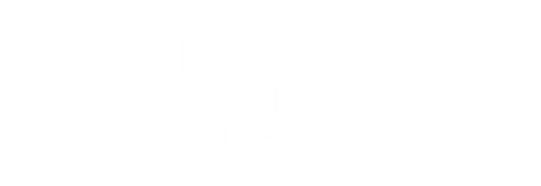 Module Code: 7242HEALModule Title: Teaching, learning and assessment in practiceModule Leader: Jackie DavenportModule leader contact details: J.davenport@ljmu.ac.ukDateTimeLocationSession TitleLecturerSession 1 3.2.2109.30-12.30OnlineIntroduction to the module and registration Using Canvas and the logistics of online learningJackie DavenportSession 210.2.2109.30-12.3013.00-14.30OnlineThe evolution of learning in clinical practiceUsing your reflective log to develop your teaching, learning and assessment skills and and support your reflective essay.Self directed studyJackie DavenportSession 317.2.2109.20-12.3013.00-14.30OnlineLearning outcomes to support learning and assessment.Accountability in assessmentSelf directed studyJackie DavenportSession 424.2.2109.30-12.3013.00-14.30OnlinePartnership working – creating environments for learning for all.Equality, diversity and disability in the learning environmentSelf directed studyJackie DavenportSession 53.3.2109.30-12.3013.00-14.30OnlineApplying teaching theory to practice in the clinical environment: strategies for practiceSelf directed studyJackie Davenport10.3.2109.30-12.30Self directed study17.3.2109.30-12.3013.00-14.00OnlineSelf directed studyGroup assignment support – No appointment necessary, just come as usual but note change of timeJackie Davenport24.3.2109.30-12.30OnlineTutorials – Please make an appointment Jackie Davenport31.3.2113.00-17.00OnlineTutorials – Please make an appointmentJackie Davenport19.4.21emailLast date for submission of drafts for feedback4.5.21Submission via CanvasTBCBoard of ExaminersTBCPublication of results via MyLJMU